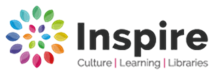 Mobile Library visits for 2021 Any enquires please contact: Ask Inspire 01623 677 200 or Email: worksop.library@inspireculture.org.ukWebsite inspireculture.org.ukDay: ThursdayDay: ThursdayMobile: North Mobile: North Route:8 Welbeck - Holbeck Woodhouse - Carburton – Norton – Cuckney  - Warsop ValeRoute:8 Welbeck - Holbeck Woodhouse - Carburton – Norton – Cuckney  - Warsop ValeRoute:8 Welbeck - Holbeck Woodhouse - Carburton – Norton – Cuckney  - Warsop ValeJan 7th  Feb 4th  Feb 4th  Mar 4th  Mar 4th  April 1st   Apr 29thMay 27th June 24th  June 24th  July 22rd July 22rd Aug 19th Sept 16th  Oct 14th  Nov 11th  Nov 11th  Dec 9th Dec 9th Jan 6th  2022Stop No.LocationStop Name Arrive Depart1WorksopMeadow Road-St.Annes9.309.402WelbeckThe Winnings9.5010.453Holbeck Woodhouse10.5011.204Carburton11.3011.455NortonVillage notice board / play park11.5512.156Norton12.2012.357CuckneyRiverside Close13.3514.208910Warsop ValeGreenshank Road14.3014.45